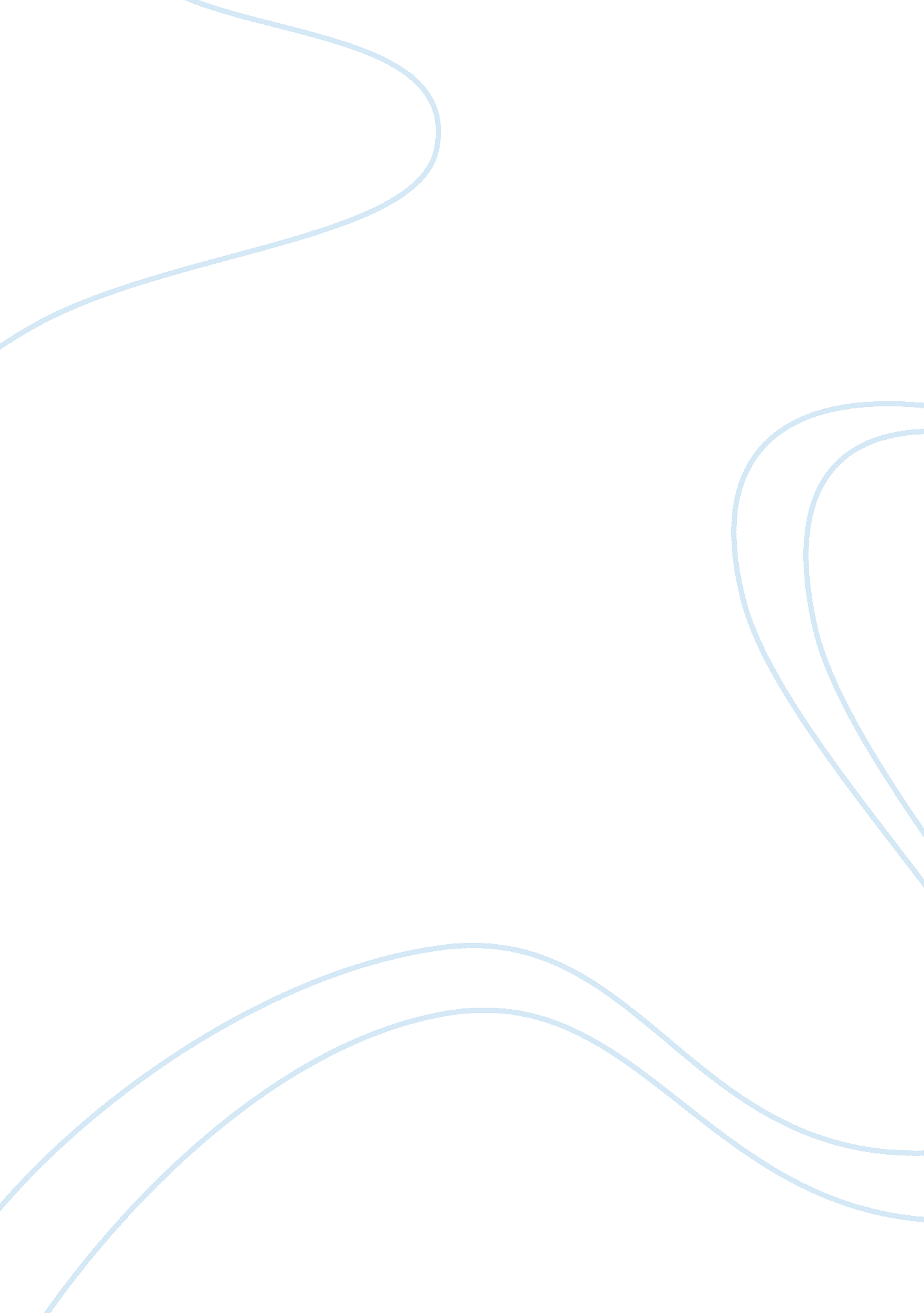 Molar notes essay sampleScience, Chemistry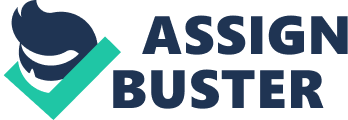 1. How many moles does 80. 0 grams of H2O represent? 
2. How many moles does 45. 0 grams of C6H12O6 represent? 
3. How many moles does 22. 0 grams of CO2 represent? 
4. How many moles does 56. 0 grams of N2 represent? 
5. What is the mass of 2. 0 moles of LiOH ? 
6. What is the mass of 5. 0 moles of Ba(CN)2 ? 
7. What is the mass of 3. 5 moles of water? 
8. What is the mass of 0. 75 moles of CuSO4 ? 
9. How many atoms does 2. 0 moles of He represent? 
10. How many sodium ions are in 3. 0 moles of NaCl? 11. How many molecules are in 0. 25 moles of CH4? 
12. How many total atoms are in 8. 0 moleS of H2O ? 
13. How many moles of water does 6. 02 x 1023 molecules represent? 
14. Convert 3. 01 x 1023 molecules of C2H6 to moles. 
15. How many moles of C6H12O6 does 1. 2 x 1024 molecules represent? 
16. How many moles of CaCl2 does 2. 41 x 1024 formula units represent? 
17. What would be the mass of 1. 20 x 1024 molecules of H20? 18. What would be the mass of 2. 41 x 1024 formula units of Ba(OH)2? 
19. How much mass does 1. 51 x 1022 atoms of Ne represent? 
20. How much mass does 7. 53 x 1022 molecules of CH4 represent? 
21. How many molecules does 36. 0 grams of H20 represent? 
22. How many molecules does 11. 0 grams of CO2 represent? 
23. How many atoms does 3. 0 grams of carbon represent? 
24. How many formula units does 200. 0 grams of CaCO3 represent? 